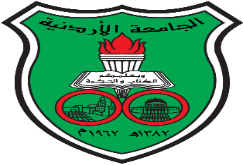 الجامعة الأردنيةنموذج غياب بعذر عن الامتحان النهائياسم الطالب /الطالبة الرقم الجامعي الفصل الدراسي الكلية التخصص اسم المادة رقم المادةالشعبة اسم المدرس تاريخ الامتحان ساعة الامتحان سبب الغياب عن الامتحان النهائي :المرفقات: إذا كان عذر طبي ضرورة ختم العذر من عيادة الطلبة أشهد على صحة المعلومات الواردة أعلاه، توقيع الطالب / الطالبة :                                       ، التاريخ :   /    /2021 سبب الغياب عن الامتحان النهائي :المرفقات: إذا كان عذر طبي ضرورة ختم العذر من عيادة الطلبة أشهد على صحة المعلومات الواردة أعلاه، توقيع الطالب / الطالبة :                                       ، التاريخ :   /    /2021 رأي مساعد عميد شؤون الطلبة  :          O   أوافق            O    لا أوافق توقيع مساعد عميد شؤون الطلبة :                       ، التاريخ :   /     /2021                                    QF-SOB-02.01.1.3نماذج أعذار الطلبة في الغياب عن الامتحان النهائي    